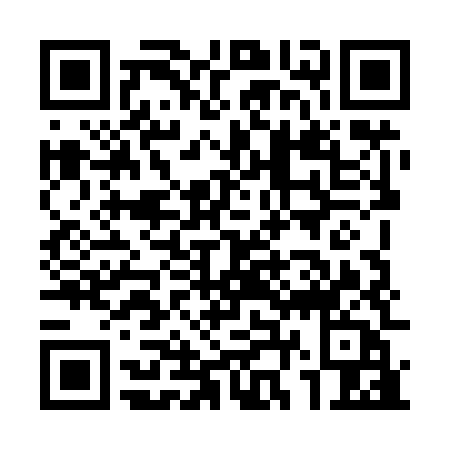 Ramadan times for Thargomindah, AustraliaMon 11 Mar 2024 - Wed 10 Apr 2024High Latitude Method: NonePrayer Calculation Method: Muslim World LeagueAsar Calculation Method: ShafiPrayer times provided by https://www.salahtimes.comDateDayFajrSuhurSunriseDhuhrAsrIftarMaghribIsha11Mon5:045:046:2312:354:046:466:468:0012Tue5:055:056:2412:344:046:456:457:5913Wed5:065:066:2412:344:036:446:447:5814Thu5:065:066:2512:344:036:426:427:5615Fri5:075:076:2512:344:026:416:417:5516Sat5:085:086:2612:334:026:406:407:5417Sun5:085:086:2712:334:016:396:397:5318Mon5:095:096:2712:334:006:386:387:5219Tue5:095:096:2812:324:006:376:377:5020Wed5:105:106:2812:323:596:366:367:4921Thu5:115:116:2912:323:596:356:357:4822Fri5:115:116:2912:323:586:336:337:4723Sat5:125:126:3012:313:576:326:327:4624Sun5:125:126:3012:313:576:316:317:4525Mon5:135:136:3112:313:566:306:307:4326Tue5:145:146:3112:303:556:296:297:4227Wed5:145:146:3212:303:546:286:287:4128Thu5:155:156:3312:303:546:276:277:4029Fri5:155:156:3312:293:536:256:257:3930Sat5:165:166:3412:293:526:246:247:3831Sun5:165:166:3412:293:526:236:237:371Mon5:175:176:3512:293:516:226:227:352Tue5:175:176:3512:283:506:216:217:343Wed5:185:186:3612:283:496:206:207:334Thu5:185:186:3612:283:496:196:197:325Fri5:195:196:3712:273:486:186:187:316Sat5:195:196:3712:273:476:176:177:307Sun5:205:206:3812:273:476:156:157:298Mon5:205:206:3812:273:466:146:147:289Tue5:215:216:3912:263:456:136:137:2710Wed5:215:216:3912:263:446:126:127:26